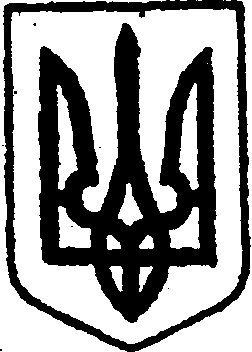 КИЇВСЬКА ОБЛАСТЬТЕТІЇВСЬКА МІСЬКА РАДАVІІІ СКЛИКАННЯДВАДЦЯТЬ ПЕРША  СЕСІЯР І Ш Е Н Н Я20 червня 2023 року                                                             № 955 - 21 -VIIІПро затвердження Положення про надання платних послуг комунальним закладом «Централізована клубна система» Тетіївської міської ради     Відповідно до підпункту 22 пункту 1 статті 26 Закону України «Про місцеве самоврядування в Україні», Тетіївська міська радаВ И Р І Ш И Л А:Затвердити Положення про надання платних послуг комунальним закладом «Централізована клубна система» Тетіївської міської ради  (додаток). Контроль за виконанням цього рішення покласти на депутатську комісію з питань соціального захисту, охорони здоров`я, освіти, культури, молоді і спорту (голова комісії – Ольга Лях) та   заступника міського  голови з гуманітарних питань Надію ДЯЧУК .                 Міський голова                                                    Богдан БАЛАГУРА                                                                                               Додаток до рішення двадцять першої сесії Тетіївської міської ради VIII скликання  20.06.2023  №  955 - 21 -VIIIПОЛОЖЕННЯпро надання платних послуг комунальним закладом «Централізована клубна система» Тетіївської міської радиЗагальні положення1.1. Це положення поширюється на комунальний заклад «Централізована клубна система» Тетіївської міської ради (далі – Заклад культури) , що належить до комунальної власності Тетіївської міської територіальної громади. 1.2 Платні послуги здійснюються Закладом культури відповідно до Законів України «Про культуру», Бюджетного кодексу України, постанов Кабінету Міністрів України: від 12.12.2011 № 1271 «Про затвердження переліку платних послуг, які можуть надаватися закладами культури, заснованими на державній та комунальній формі власності»(із змінами), наказу Міністерства культури України, Міністерства фінансів України, Міністерства економічного розвитку і торгівлі України від 01.12.2015 №1004/1113/1556 «Про затвердження Порядку визначення вартості та надання платних послуг закладами культури, заснованими на державній та комунальній формі власності»  та власних статутних документів. 1.3. Платні послуги введені з метою створення найбільш сприятливих умов для задоволення духовних, моральних та інтелектуальних потреб населення, організації змістового дозвілля, підвищення соціально-культурної активності населення. 1.4. Для виконання платних послуг  Заклад культури використовує свої основні засоби, матеріальні та нематеріальні активи. 1.5. Платні послуги надаються працівниками Закладу культури за рахунок раціонального використання робочого часу.1.6. Право безкоштовного обслуговування мають пільгові категорії населення, визначені чинним законодавством(учасники та інваліди війни, учасники бойових дій, учасники ліквідації аварії на ЧАЕС, діти-інваліди, інваліди 1-2 груп), а також учасники бойових дій  та члени їх сімей. 1.7. Положення про надання платних послуг комунального закладу «Централізована клубна система» Тетіївської міської ради та зміни до нього затверджується рішенням Тетіївської міської ради. Основні завдання2.1. Покращення та удосконалення культурно-масової роботи.2.2. Поліпшення якості та оперативності обслуговування користувачів за рахунок надання платних послуг. 2.3. Поліпшення матеріально-технічної бази Закладу культури. Організація роботи3.1. Використання цього Положення передбачає:   перелік та вартість платних послуг у Закладі культури (додаток до Положення);  взаємовідносини між замовниками та працівниками закладу культури; відповідальність працівників за надання платних послуг;забезпечення систематичного та чіткого обліку всієї роботи з надання платних послуг та контролю за якістю їх виконання. Права і обов’язки4.1. Заклад культури має право:  вносити пропозиції щодо використання коштів, одержаних від надання     платних послуг; визначати можливість і доцільність виконання платних послуг;  рекламувати платні послуги, вносити пропозиції про розширення або    припинення надання платних послуг чи окремих їх видів; вносити свої пропозиції щодо зміни вартості на платні послуги. 4.2. Заклад культури зобов’язаний:  чітко дотримуватись виконання цього Положення;  забезпечувати якісне та оперативне обслуговування замовників;  аналізувати попит на ті чи інші послуги, вести роботу з удосконалення та      вивчення доцільності надання платних послуг.Керівництво роботою з надання платних послуг 5.1. Робота щодо організації та надання платних послуг очолюється директором КЗ «Централізована клубна система» Тетіївської міської ради. 5.2. Платні послуги з надання в короткочасне користування вільних приміщень надаються Закладом культури за договором про надання, в якому зазначаються:    предмет послуги;   розмір, строки та порядок оплати;  термін дії договору;  відповідальність сторін у разі невиконання договору.5.3. Відповідальні особи фіксують отримані замовниками послуги. Порядок визначення вартості платних послуг6.1. Встановлення вартості платної послуги здійснюється на базі економічно обґрунтованих витрат, пов’язаних з її наданням.      Розмір плати за надання конкретної послуги визначається на підставі її вартості, що розраховується на весь строк її надання та у повному обсязі.     Собівартість платної послуги розраховується на підставі норми часу для надання такої послуги та вартості розрахункової калькуляційної одиниці часу.    Заклад культури самостійно визначають калькуляційну одиницю за кожною платною послугою, щодо якої здійснюється розрахунок вартості.    Зміна вартості платної послуги може здійснюватися у зв’язку із зміною умов її надання, що не залежить від господарської діяльності закладу.     Заклад культури може надавати платні послуги на пільгових умовах, передбачених законодавством (дітям дошкільного віку, учням, студентам, пенсіонерам, інвалідам).    Вартість платних послуг визначається окремо за кожним видом послуг, які надаються закладами культури, і складається з витрат, безпосередньо пов’язаних з їх наданням.6.2. Складовими вартості платної послуги є:витрати на оплату праці працівників, які безпосередньо надають послуги; нарахування на оплату праці відповідно до законодавства; безпосередні витрати та оплата послуг інших організацій, товари чи послуги яких використовуються при наданні платних послуг;капітальні витрати;індексація заробітної плати, інші витрати відповідно до чинного законодавства.     Вартість платної послуги розраховується на основі економічно обґрунтованих витрат, включно зі сплатою податків, зборів (обов’язкових платежів) відповідно до Податкового кодексу України та з урахуванням положень (стандартів) бухгалтерського обліку і має бути не менше розміру понесених витрат.    Перелік статей калькуляції і склад витрат, що входять до таких калькуляційних статей, кожний заклад культури встановлює самостійно та визначає їх в наказі про облікову політику закладу культури.     Розмір плати за той чи інший вид платної послуги визначається, виходячи з розрахунку витрат, пов’язаних з її наданням.     Безкоштовне та пільгове надання платних послуг отримують учасники художньої самодіяльності клубних закладів громади.Планування та використання доходів від платних послуг7.1. Облік надходжень та видатків покладається на централізовану бухгалтерію відділу культури, молоді та спорту Тетіївської міської ради. 7.2. Плата за послуги вноситься на відповідний реєстраційний рахунок Закладу культури через банківські установи. 7.3. Відповідно до п.13 Бюджетного Кодексу України плата за послуги зараховується до власних надходжень Закладів культури. Планування витрат за рахунок доходів, одержаних від надання платних послуг, здійснюється за кожним видом послуг. 7.4. Матеріальні цінності Закладу культури, придбані або створені за рахунок коштів, отриманих від платних послуг, належать Закладу культури на правах, визначених чинним законодавством, та використовуються ним для виконання своїх цілей і завдань, визначених власним статутом.Завдання працівників, безпосередньо пов’язаних з наданням                              платних послуг8.1. Надавати користувачам інформацію про всі види платних послуг, які пропонує Заклад культури.8.2. Здійснювати оформлення відповідних документів про надані  Закладом культури платні послуги. 8.3. Відстежувати якість виконання послуг.          Секретар міської ради                                               Наталія ІВАНЮТА                                                                                              Додаток                                                                       до  Положення про надання                                                                       платних послуг   КЗ  «Централізована                                                                         клубна система» Тетіївської міської радиПерелік та вартість платних послуг, що  надаються комунальним закладом «Централізована клубна система» Тетіївської міської ради Сектетар міської ради                                                Наталія ІВАНЮТА№ з\пНайменування послугиОдиниці виміруВартість, грн. Вартість, грн. Примітка Центральний будинок культуриМіський та сільські клубні заклади1Надання в користування приміщень закладів культури :1.1Надання  в користування глядацької (актової) зали для проведення концертів, вистав, виставок, семінарів та інших комерційних заходів ( в т. ч. для гастролюючих колективів), що не перешкоджає  основній діяльності закладу (без використання додаткового освітлення, звукового забезпечення)1 захід 15% від суми збору коштів реалізованих квитків, але не менше 1500 грн.15% від суми збору коштів реалізованих квитків, але не менше 750 грн.В разі пошкодження предмету користування  замовник компенсує розмір завданого збитку у розмірі вартості витрат на ремонт пошкодженого предмету користування 1.2Надання  в користування глядацької (актової) зали для проведення концертів, вистав, виставок, семінарів та інших некомерційних  заходів, що не перешкоджає  основній діяльності закладу (без використання додаткового освітлення, звукового забезпечення)1 година500 грн.250 грн.В разі пошкодження предмету користування  замовник компенсує розмір завданого збитку у розмірі вартості витрат на ремонт пошкодженого предмету користування1.3Надання  в користування глядацької (актової) зали для проведення політичних зібрань, агітаційних заходів в період передвиборчих кампаній(без використання додаткового освітлення, звукового забезпечення)1 година1000 грн.700 грн.В разі пошкодження предмету користування  замовник компенсує розмір завданого збитку у розмірі вартості витрат на ремонт пошкодженого предмету користування1.4Надання  в користування глядацької (актової) зали для проведення релігійних зібрань  організаціями, що зареєстровані та діють на території територіальної громади (без використання додаткового освітлення, звукового забезпечення)1 година300 грн.200 грн.В разі пошкодження предмету користування  замовник компенсує розмір завданого збитку у розмірі вартості витрат на ремонт пошкодженого предмету користування1.5.Надання в користування фойє, кабінетів, інших окремих кімнат для проведення некомерційних заходів, що не перешкоджає  основній діяльності закладу  (без використання додаткового освітлення, звукового забезпечення)1 година 150 грн.75 грн.В разі пошкодження предмету користування  замовник компенсує розмір завданого збитку у розмірі вартості витрат на ремонт пошкодженого предмету користування2.Надання послуг з організації або проведення  культурно-масових професійних та корпоративних свят , навчальних заходів з профільної діяльності (семінарів, майстер-класів, творчих лабораторій), а також надання послуг постановчих робіт заходу1 західВартість договірна, але не менше  500 грн.Вартість договірна, але не менше  500 грн. В разі пошкодження предмету користування  замовник компенсує розмір завданого збитку у розмірі вартості витрат на ремонт пошкодженого предмету користування3.Розробка сценарію масового заходу на індивідуальні та колективні замовлення1 захід500 грн.500 грн.4.Прокат  сценічних костюмів, взуття , театрального реквізитуДоба/одиницякостюм – 100 грн.одна одиниця костюму (блуза, шаровари, пара взуття, вінок, тощо) – 50 грн.костюм – 100 грн.одна одиниця костюму (блуза, шаровари, пара взуття) – 50 грн.В разі втрати або  пошкодження предмету прокату  замовник компенсує розмір завданого збитку у розмірі вартості предмету прокату  або суми витрат на ремонт пошкодженого предмету.5.Прокат звукоакустичної та світлової апаратури Год./одиниця комплект апаратури – 500 грн.,одна одиниця ( мікрофон, стійка, підсилювач) – 100 грн.комплект апаратури – 500 грн.,одна одиниця ( мікрофон, стійка, підсилювач) – 100 грн.В разі втрати або  пошкодження предмету прокату  замовник компенсує розмір завданого збитку у розмірі вартості предмету прокату  або суми витрат на ремонт пошкодженого предмету.6.Проведення виїзних концертів1 західціна договірна, але не менше 1000 грн.ціна договірна, але не менше 1000 грн.7.Вартість вхідного квитка на культурно-масовий захід1 західДля дорослого відвідувача – 50 грн.,Дитячий квиток -20 грн.Для дорослого відвідувача – 30 грн.,Дитячий квиток - 10 грн.Оплата на початок заходу 8Вартість вхідного квитка на вечори танців, дискотеки1 захід30 грн.15 грн.Оплата на початок заходу9Демонстрування( перегляд) кіно (відео)фільмів1 захід Ціна квитка 30 грн.Ціна квитка – 20 грн.Оплата на початок заходу